Nom : MohsNom au complet :  Friedrich MohsNationalité : AllemandPériode de temps : 1773-1839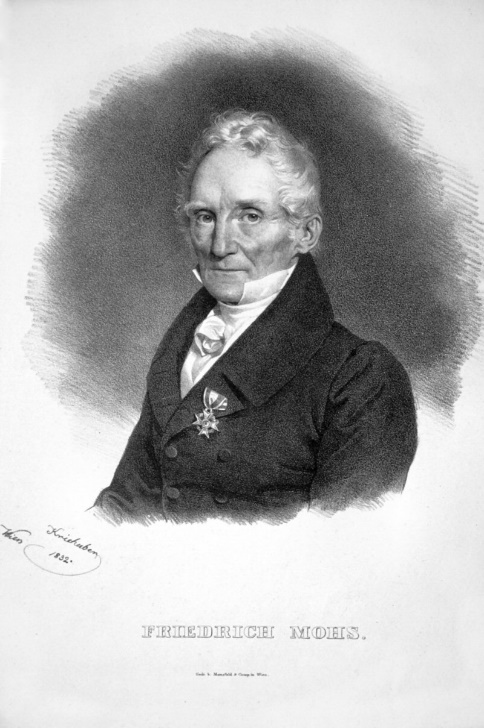 Découverte : Échelle de dureté des minéraux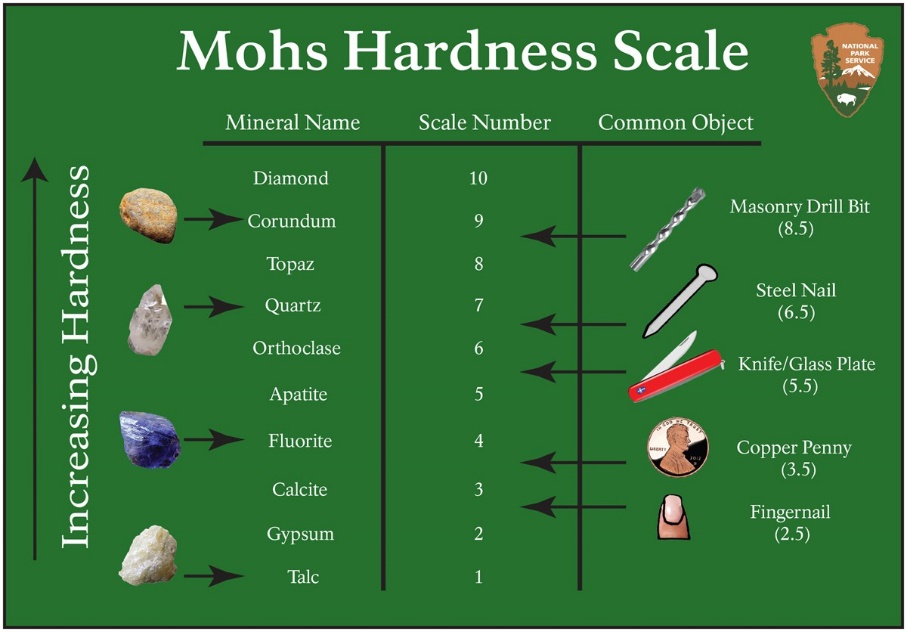 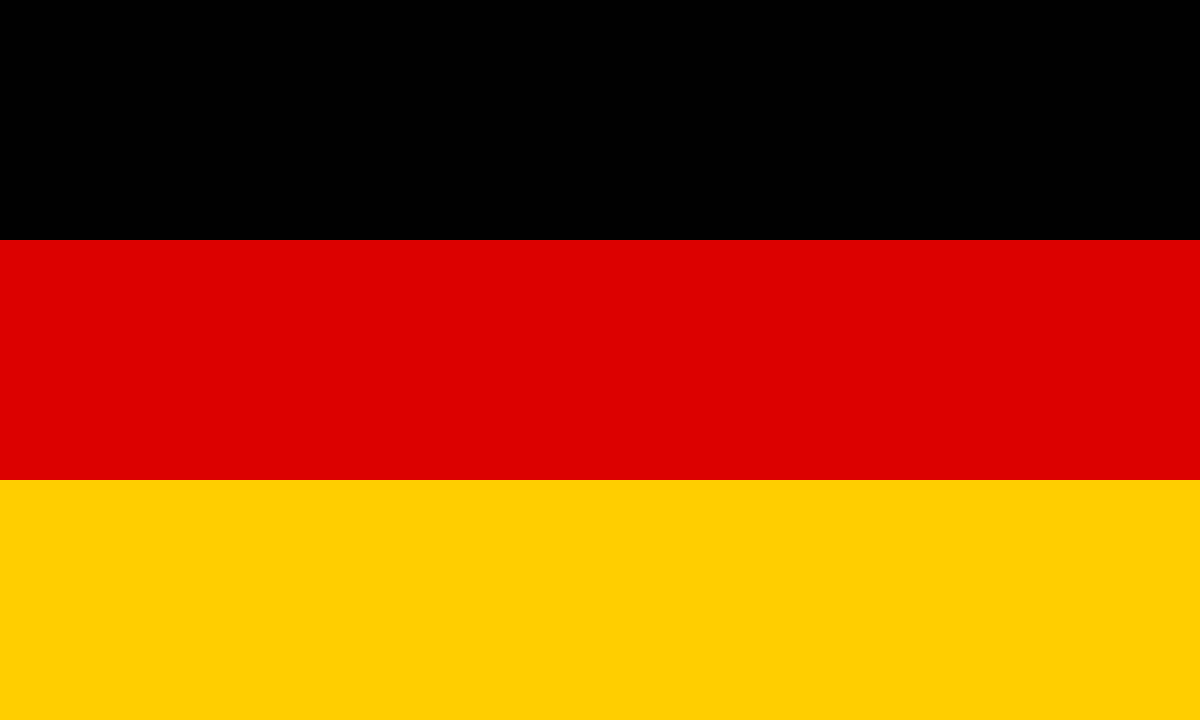 